The Mountain Area Ladies Tuesday Tennis Association   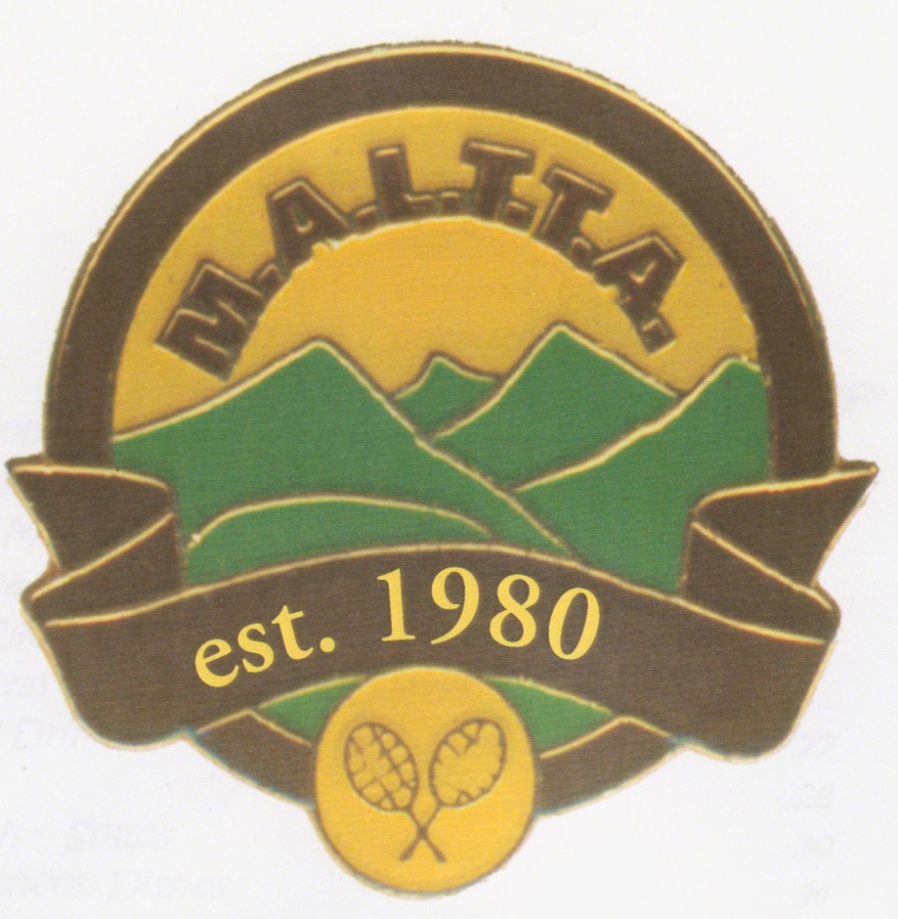 Invitationto allwho:  Lady   Tennis   Playerspast   &   present{especially from  previously-participating  clubs}when:    Tuesday 22nd June  202112 midday  where:     Dorset Gardens Hotel Bistro,   Dorset Road, Croydonrefer Dorset Gardens Hotel website for Menu optionswhat: 	Reunion  Get-to-gether  for  all present  and  past  playersover    Lunchhow:		everyone pays for their own mealRSVP:    Each club to contact Cheryl with numbers 			on 0421 354 236 by 15th June.Batterham ParkBayswater BelgraveBelgrave HeightsBoroniaBurnt Bridge Chirnside ParkCroydonCroydon Church of ChristEast CroydonEmeraldFerntree GullyFerny Creek Gracedale ParkHealesvilleHeathmontH E Parker Reserve Hoddles CreekKalorama/Mt DandenongKilsythKnox ClubKnoxfield Launching PlaceLilydaleManchester HeightsMiller ParkMonbulkMooroolbark HeightsMountainvale IndoorMount EvelynMountaingateMontroseMontrose TerraceMontrose ReserveRingwood CatholicSeville SelbySteels CreekSt John the BaptistTempletonUpper Ferntree GullyUpwey SouthUpwey TecomaWandin Wandin EastWantirna SouthWarburtonWoori YallockYarra GlenYarra JunctionYellingbo